Муниципальное автономное дошкольное образовательное учреждение№ 30 «Малыш» города Дубны Московской областиПроект«День Победы – помним и гордимся!»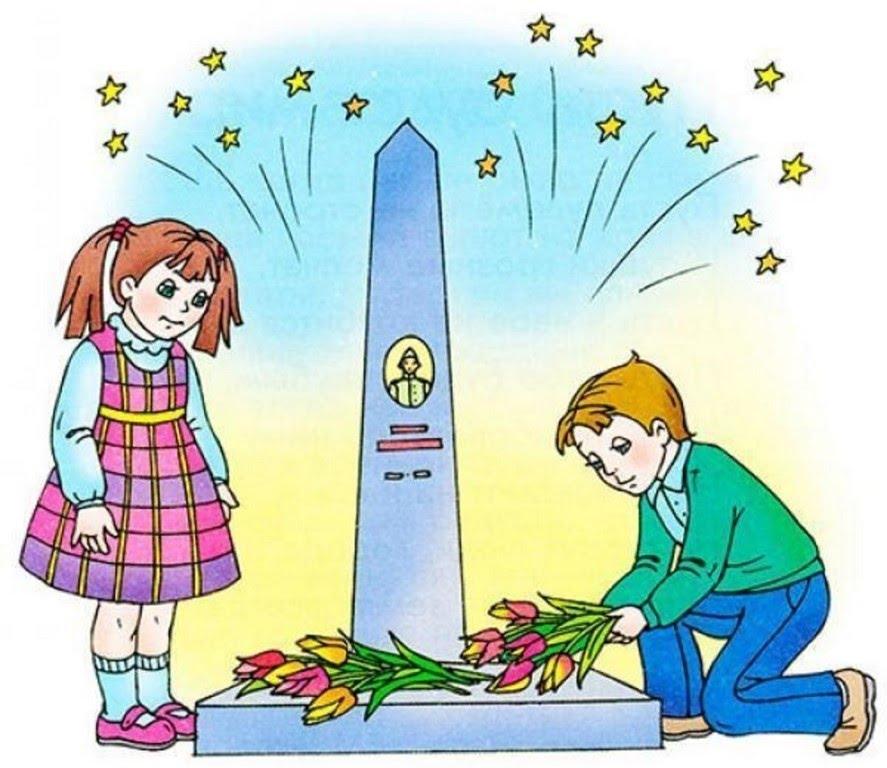 Подготовили:воспитатель высш. кв. категории Акиндинова А.А.воспитатель перв. кв.  категории  Музыкантова Е.В.педагог доп. образования Наумова Е.Л.г. Дубна, 2021 г.Актуальность:Патриотизм — сложное и высокое человеческое чувство, оно так многогранно по своему содержанию, что неопределимо несколькими словами. Это и любовь к родным и близким людям, и к малой Родине, и гордость за свой народ. Поэтому патриотическое воспитание неотъемлемо связано с ознакомлением окружающего нас мира.Патриотическое воспитание - основа нравственного воспитания подрастающего поколения, основная задача нашего времени. Начиная с детства у ребенка должны быть сформированы элементы гражданственности, патриотизма. Мы, воспитатели, берем на себя ответственность за осуществление этой государственной, важной задачи.Цель: Воспитание у детей патриотизма, чувство гордости за подвиг народа в Великой Отечественной войне.Задачи:Обобщать и расширять знания детей об истории Великой Отечественной войны.Обобщать и расширять знания о героях войны и о подвигах юных героев, о боевой технике.Способствовать формированию чувства гордости за свой народ, его боевые заслуги.Продолжать развивать творческие способности в рамках реализации проекта.Продолжать расширять сотрудничество с родителями воспитанников.Воспитывать уважение к защитникам Отечества, памяти павших бойцов, ветеранам ВОВ.Тип проекта: творческо – исследовательский, краткосрочный.Срок реализации: 5.05.2021г. - 14.05.2021 г. Участники проекта: дети подготовительной группы, воспитатель, педагог дополнительного образования, родители.Ожидаемые результаты:Проявление детьми познавательной активности в беседах, знакомстве с художественной литературой рассказах родителей, ветеранов, в рассматривании наглядного материала.Активное участие ребят в совместных работах, играх.Проявление творческого интереса.Почтительное отношение к героям войны.Этапы реализации:Подготовительный этап – постановка целей и задач проекта, подбор методической и художественной литературы, подбор материалов для работы по проекту, составление плана работы.Основной этап – реализация плана работы.Заключительный этап – проведение итоговых мероприятий проекта и подведение итогов.Возложение цветов к мемориалу «40 лет Победы в Великой Отечественной Войне».Оформление выставки детских творческих работ.Список используемой литературы:Алешина Н. В. «Патриотическое воспитание дошкольников: методические рекомендации»Кондрыкинская Л. А. «Дошкольникам о защитниках Отечества: методическое пособие по патриотическому воспитанию в ДОУ»А. П. Казакова, Т. А. Шорыгина «Детям о Великой Победе»Веракса Н. Е. «Проектная деятельность дошкольников: пособие для педагогов дошкольных учреждений»Приложение 1.Ссылки на мультфильмы.«Солдатская сказка» - https://www.youtube.com/watch?v=VMXd-NShDO8«Солдатская лампа» - https://www.youtube.com/watch?v=-F1cU40Af1o«Воспоминание» - https://www.youtube.com/watch?v=k62rH844Oc0«Василек»- https://www.youtube.com/watch?v=CoDkuAYlaog«Салют»- https://www.youtube.com/watch?v=D7lEvQMYlhgСсылки на видеоэкскурсии.«Мамаев курган» - https://www.youtube.com/watch?v=tqO33kgbJng«Смена почетного караула в зале воинской лавы на Мамаевом кургане»- https://www.youtube.com/watch?v=pTGoZxLZUBo«Перемиловские высоты» - https://www.youtube.com/watch?v=uzgKcHuacgYФотогалерея:Детские творческие работы.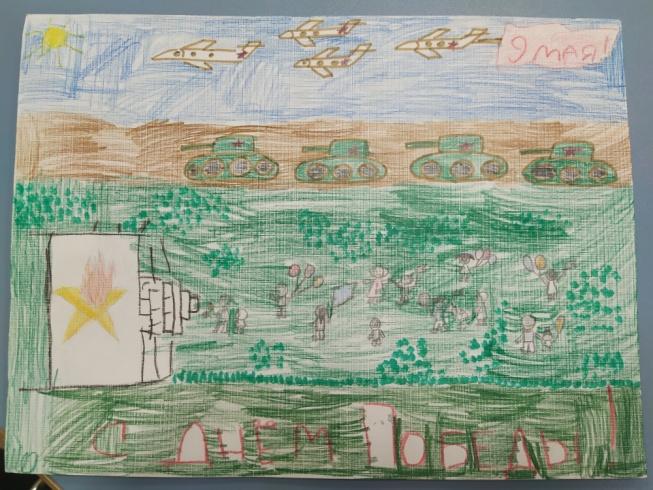 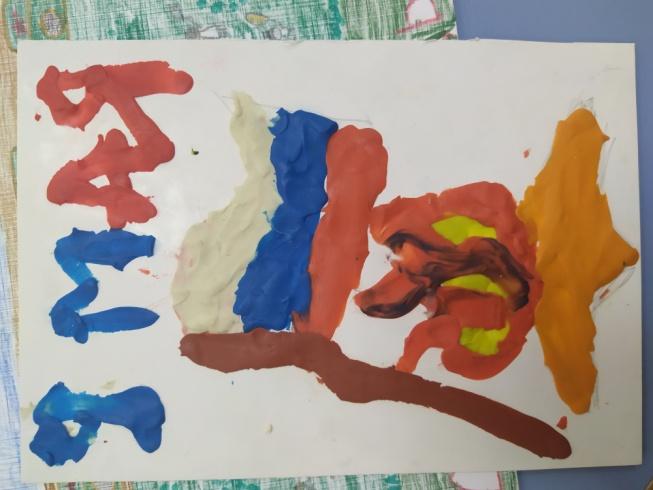 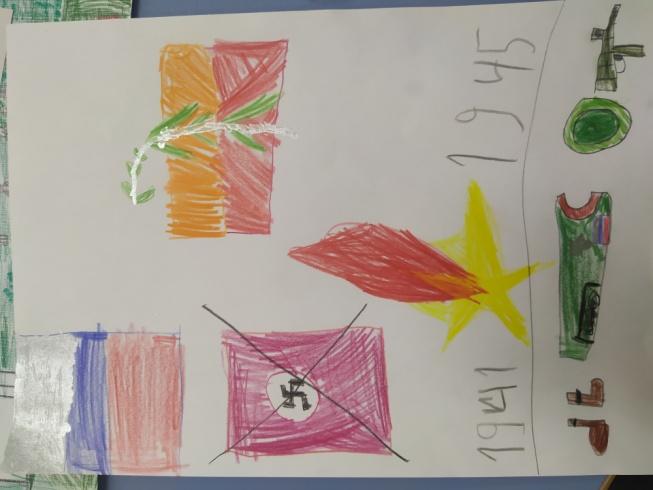 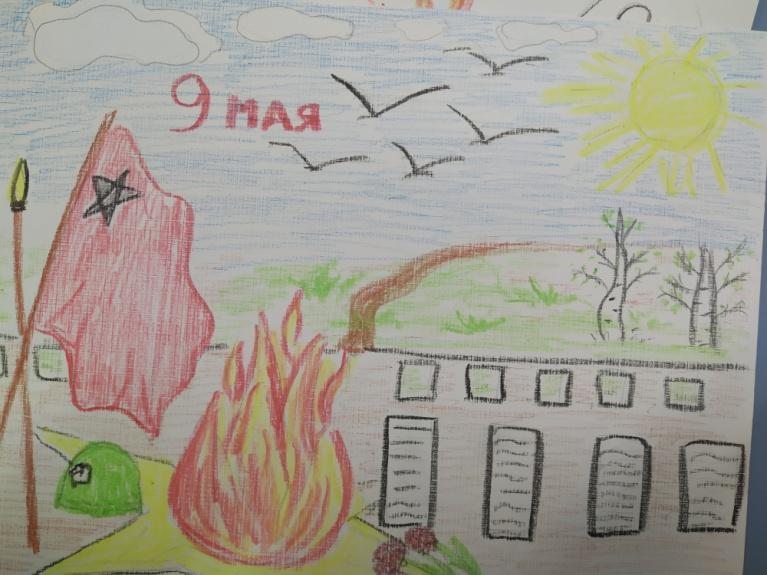 Рисование «Парад Победы!»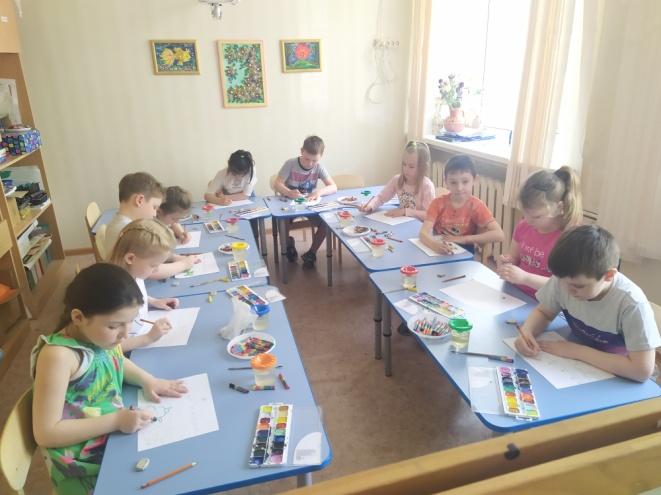 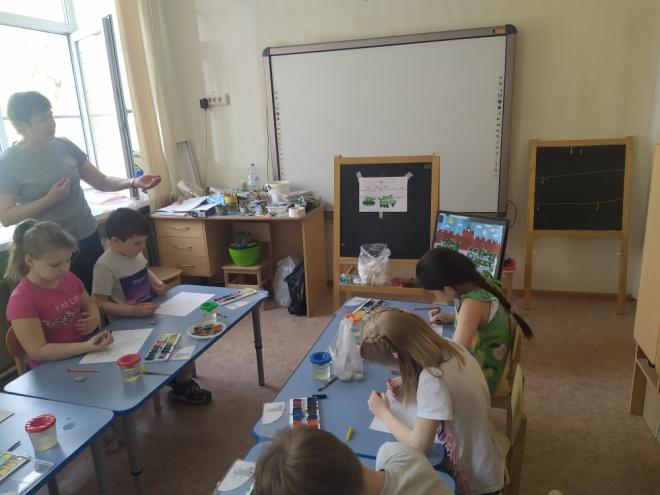 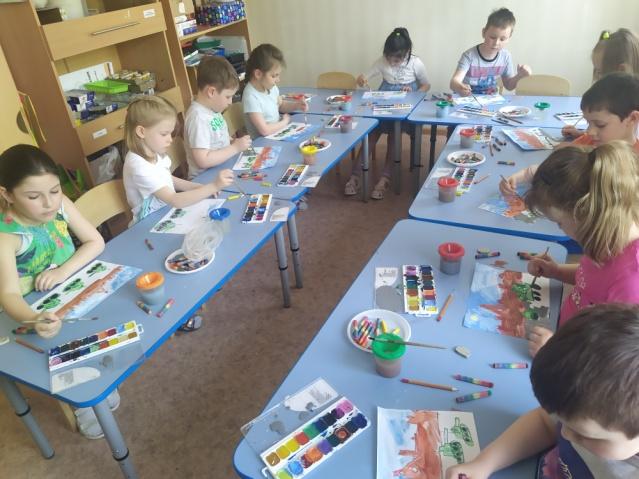 Возложение цветов к мемориалу.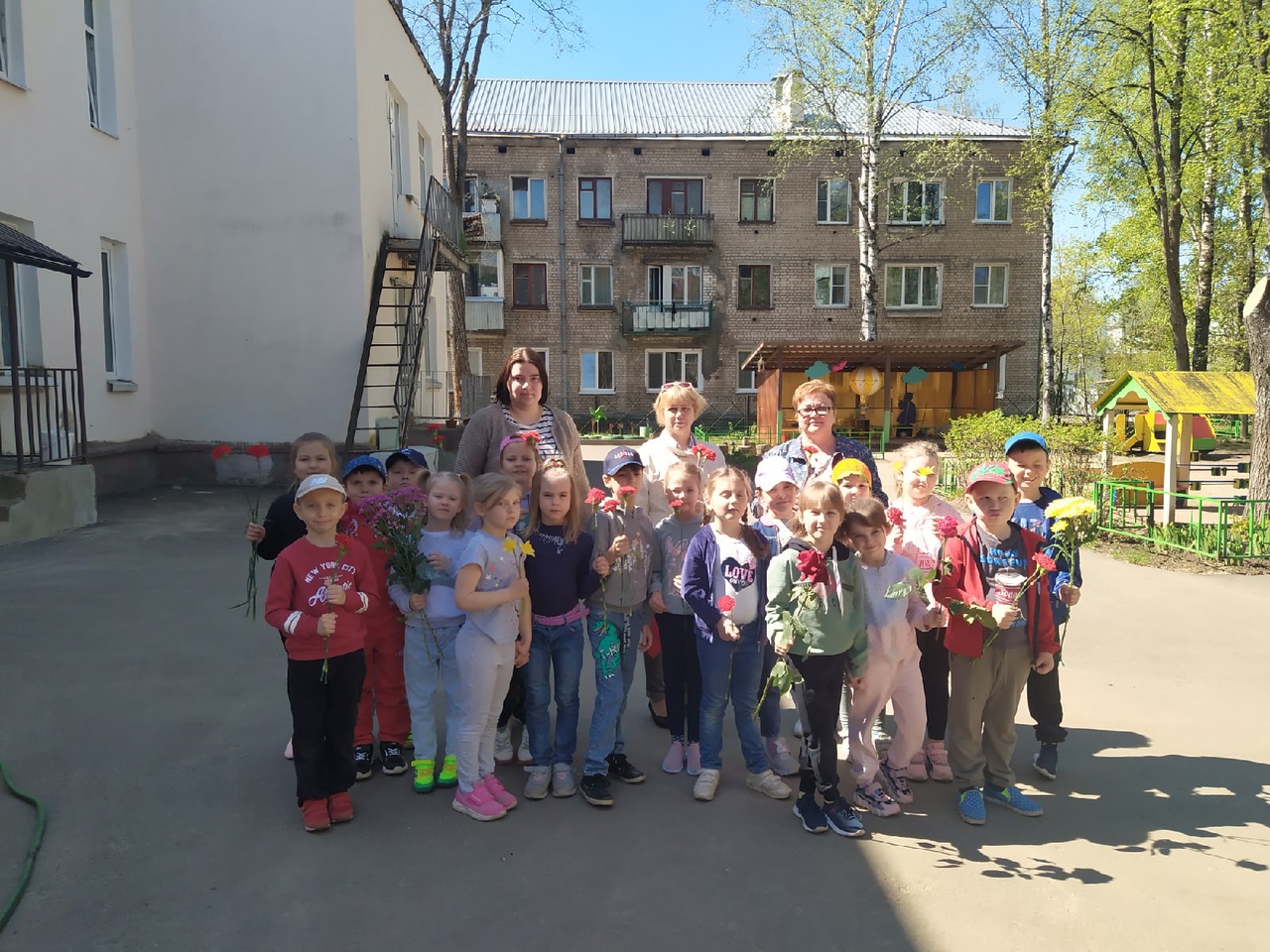 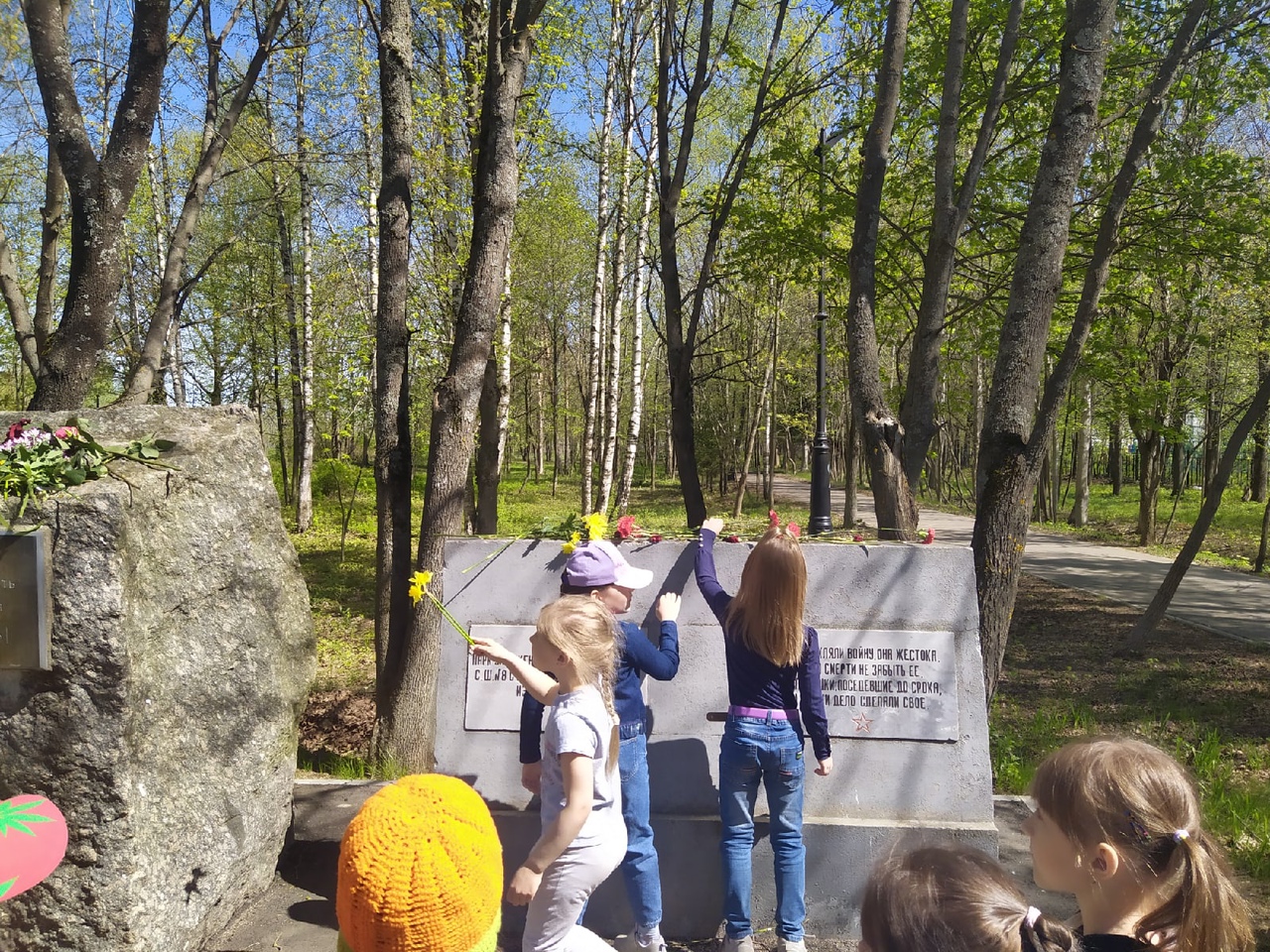 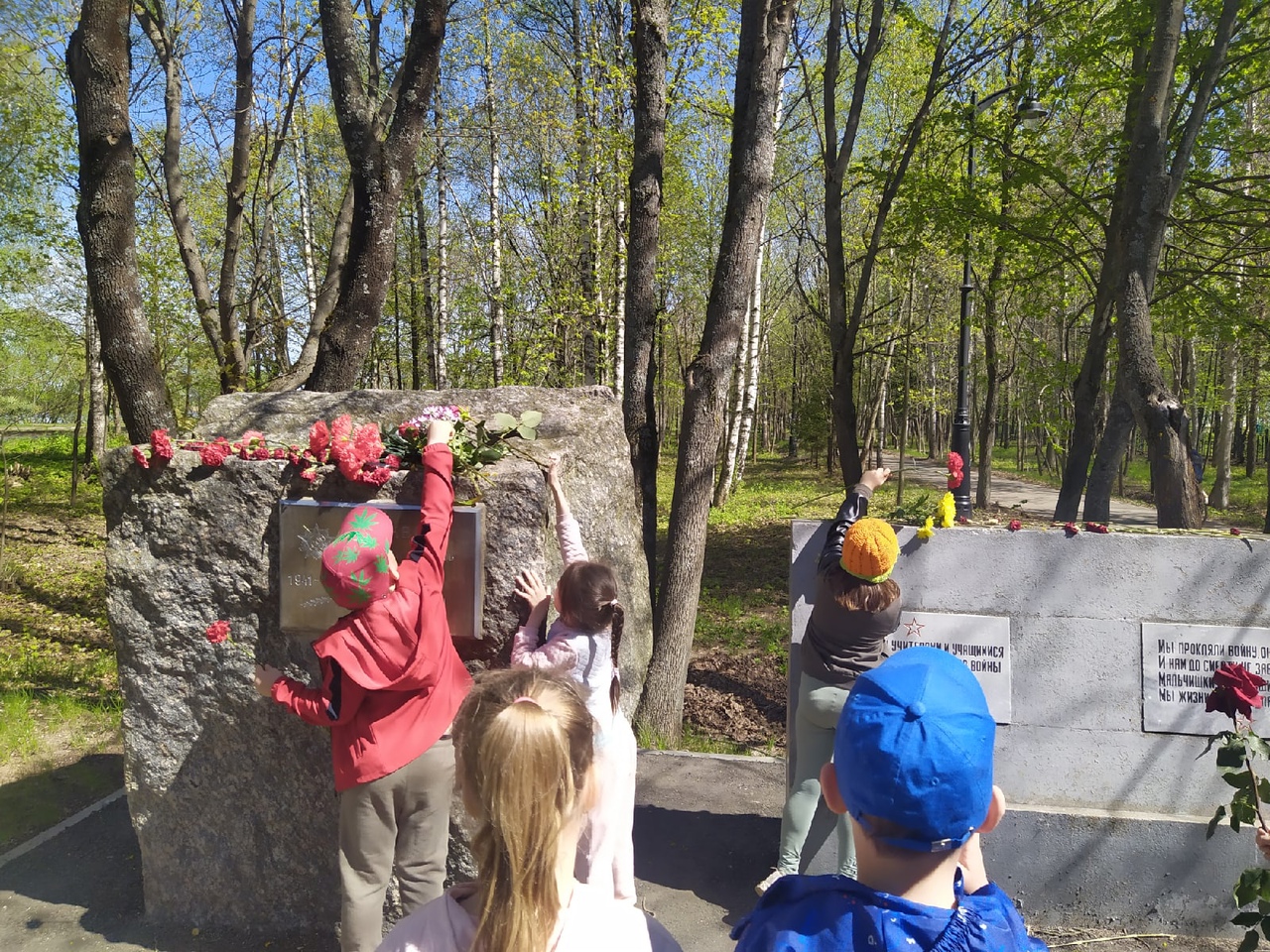 Организованная образовательная деятельностьСовместная и самостоятельная деятельность воспитателя с детьмиРабота с родителямиООД по познавательному развитию «9 мая – День Победы!»ООД по рисованию «Парад Победы».Беседы: «Почему война называется Великой Отечественной?», «Дети войны», «История георгиевской ленточки», «Символы Победы!», «Защитники родного края».Просмотр развивающих фильмов:Чтение художественной литературы: Т. Белозеров «День Победы», А. Шамарин «Дедушкины друзья», Л. Кассиль «Главное войско», С. Алексеев «Рассказы о Великой Отечественной Войне».Просмотр мультфильмов: «Солдатская сказка», «Солдатская лампа», «Воспоминание»,«Василек», «Салют».Видеоэкскурсии: «Мамаев курган» г. Волгоград, «Перемиловские высоты», «Смена почетного караула в зале воинской славы на Мамаевом кургане».Просмотр видеорепортажа с парада Победы на Красной площади. Подвижные игры: «Снайперы», «Разведчики, «Переправа».Сюжетно – ролевая игра «На границе».Прослушивание песен «Вставай страна огромная», «День Победы», «Священная война».Консультация для родителей «Как рассказать ребенку о Дне Победы?»Привлечение родителей изготовлению поделок и рисунков по теме проекта.Привлечение к участию в международном флешмобе семейного творчества «Рисуем с детьми Вечный огонь».